Meaning of Salvation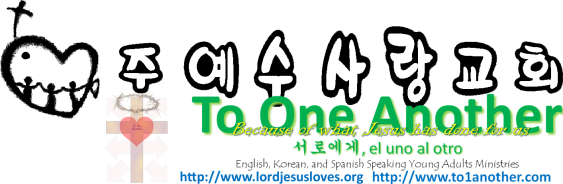 Pastor Yoo Nam Kang2Timothy 4:18September 16, 20122Timothy 4:18
Yes, and the Lord will deliver me from every evil attack and will bring me safely into his heavenly Kingdom. All glory to God forever and ever! Amen.1. Proper Understanding of SalvationRomans 1:2,4
2 God promised this Good News long ago through his prophets in the holy Scriptures. 4 and he was shown to be the Son of God when he was raised from the dead by the power of the Holy Spirit. He is Jesus Christ our Lord.1John 5:11-12
11 And this is what God has testified: He has given us eternal life, and this life is in his Son. 12 Whoever has the Son has life; whoever does not have God’s Son does not have life.Romans 10:9-10
9 If you confess with your mouth that Jesus is Lord and believe in your heart that God raised him from the dead, you will be saved. 10 For it is by believing in your heart that you are made right with God, and it is by confessing with your mouth that you are savedJohn 4:25
The woman said, “I know the Messiah is coming—the one who is called Christ. When he comes, he will explain everything to us.”Matthew 23:33
Snakes! Sons of vipers! How will you escape the judgment of hell?2. First Meaning of SalvationEphesians 2:8
God saved you by his grace when you believed. And you can’t take credit for this; it is a gift from God.Matthew 16:28
And I tell you the truth, some standing here right now will not die before they see the Son of Man coming in his Kingdom.”John 3:5
Jesus replied, “I assure you, no one can enter the Kingdom of God without being born of water and the Spirit.Romans 10:9-10
9 If you confess with your mouth that Jesus is Lord and believe in your heart that God raised him from the dead, you will be saved. 10 For it is by believing in your heart that you are made right with God, and it is by confessing with your mouth that you are saved.Galatians 2:20
My old self has been crucified with Christ. It is no longer I who live, but Christ lives in me. So I live in this earthly body by trusting in the Son of God, who loved me and gave himself for me.1Corinthians 12:3
So I want you to know that no one speaking by the Spirit of God will curse Jesus, and no one can say Jesus is Lord, except by the Holy Spirit.1John 4:4
But you belong to God, my dear children. You have already won a victory over those people, because the Spirit who lives in you is greater than the spirit who lives in the world.1John 5:4
For every child of God defeats this evil world, and we achieve this victory through our faith.3. Second Meaning of SalvationPhilippians 2:12
Dear friends, you always followed my instructions when I was with you. And now that I am away, it is even more important. Work hard to show the results of your salvation, obeying God with deep reverence and fear.John 12:31
The time for judging this world has come, when Satan, the ruler of this world, will be cast out.John 3:8
The wind blows wherever it wants. Just as you can hear the wind but can’t tell where it comes from or where it is going, so you can’t explain how people are born of the Spirit.”2Corinthians 2:14
But thank God! He has made us his captives and continues to lead us along in Christ’s triumphal procession. Now he uses us to spread the knowledge of Christ everywhere, like a sweet perfume.1John 5:4
For every child of God defeats this evil world, and we achieve this victory through our faith.John 2:19-21
19 “All right,” Jesus replied. “Destroy this temple, and in three days I will raise it up.” 20 “What!” they exclaimed. “It has taken forty-six years to build this Temple, and you can rebuild it in three days?” 21 But when Jesus said “this temple,” he meant his own body.John 14:8-11
8 Philip said, “Lord, show us the Father, and we will be satisfied.” 9 Jesus replied, “Have I been with you all this time, Philip, and yet you still don’t know who I am? Anyone who has seen me has seen the Father! So why are you asking me to show him to you? 10 Don’t you believe that I am in the Father and the Father is in me? The words I speak are not my own, but my Father who lives in me does his work through me. 11 Just believe that I am in the Father and the Father is in me. Or at least believe because of the work you have seen me do.John 16:15
All that belongs to the Father is mine; this is why I said, ‘The Spirit will tell you whatever he receives from me.’John 17:10
All who are mine belong to you, and you have given them to me, so they bring me glory.Matthew 28:18
Jesus came and told his disciples, “I have been given all authority in heaven and on earth.1Corinthians 3:16
Don’t you realize that all of you together are the temple of God and that the Spirit of God lives in you?Galatians 2:20
My old self has been crucified with Christ. It is no longer I who live, but Christ lives in me. So I live in this earthly body by trusting in the Son of God, who loved me and gave himself for me.Romans 1:17
This Good News tells us how God makes us right in his sight. This is accomplished from start to finish by faith. As the Scriptures say, “It is through faith that a righteous person has life.”Romans 8:11
The Spirit of God, who raised Jesus from the dead, lives in you. And just as God raised Christ Jesus from the dead, he will give life to your mortal bodies by this same Spirit living within you.1John 2:27-28
27 But you have received the Holy Spirit, and he lives within you, so you don’t need anyone to teach you what is true. For the Spirit teaches you everything you need to know, and what he teaches is true—it is not a lie. So just as he has taught you, remain in fellowship with Christ. 28 And now, dear children, remain in fellowship with Christ so that when he returns, you will be full of courage and not shrink back from him in shame.4. Third Meaning of Salvation2Timothy 4:6-7
6 As for me, my life has already been poured out as an offering to God. The time of my death is near. 7 I have fought the good fight, I have finished the race, and I have remained faithful.2Timothy 4:18
Yes, and the Lord will deliver me from every evil attack and will bring me safely into his heavenly Kingdom. All glory to God forever and ever! Amen.Luke 11:28
Jesus replied, “But even more blessed are all who hear the word of God and put it into practice.”James 1:25
But if you look carefully into the perfect law that sets you free, and if you do what it says and don’t forget what you heard, then God will bless you for doing it.Philippians 3:10-14
10 I want to know Christ and experience the mighty power that raised him from the dead. I want to suffer with him, sharing in his death, 11 so that one way or another I will experience the resurrection from the dead! 12 I don’t mean to say that I have already achieved these things or that I have already reached perfection. But I press on to possess that perfection for which Christ Jesus first possessed me. 13 No, dear brothers and sisters, I have not achieved it, but I focus on this one thing: Forgetting the past and looking forward to what lies ahead, 14 I press on to reach the end of the race and receive the heavenly prize for which God, through Christ Jesus, is calling us.1Corinthians 15:22-24
22 Just as everyone dies because we all belong to Adam, everyone who belongs to Christ will be given new life. 23 But there is an order to this resurrection: Christ was raised as the first of the harvest; then all who belong to Christ will be raised when he comes back. 24 After that the end will come, when he will turn the Kingdom over to God the Father, having destroyed every ruler and authority and power.John 5:28-29
28 Don’t be so surprised! Indeed, the time is coming when all the dead in their graves will hear the voice of God’s Son, 29 and they will rise again. Those who have done good will rise to experience eternal life, and those who have continued in evil will rise to experience judgment.1Corinthians 9:24, 27
24 Don’t you realize that in a race everyone runs, but only one person gets the prize? So run to win! 27 I discipline my body like an athlete, training it to do what it should. Otherwise, I fear that after preaching to others I myself might be disqualified.1Peter 1:3-4
3 All praise to God, the Father of our Lord Jesus Christ. It is by his great mercy that we have been born again, because God raised Jesus Christ from the dead. Now we live with great expectation, 4 and we have a priceless inheritance—an inheritance that is kept in heaven for you, pure and undefiled, beyond the reach of change and decay.